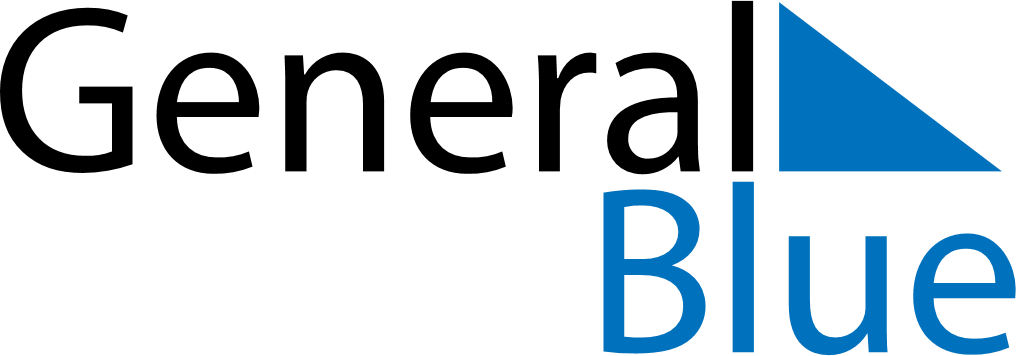 February 1825February 1825February 1825February 1825February 1825SundayMondayTuesdayWednesdayThursdayFridaySaturday12345678910111213141516171819202122232425262728